PERTUMBUHAN, EFISIENSI PAKAN DAN KELANGSUNGAN HIDUPBENIH IKAN GURAMI SAGO (Osphronemus goramy Lac.)DENGAN SUMBER UTAMA PROTEIN PAKANDARI NABATI YANG BERBEDASKRIPSIOleh :Entos Arlian1410016111007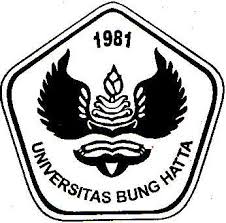 JURUSAN BUDIDAYA PERAIRANFAKULTAS PERIKANAN DAN ILMU KELAUTANUNIVERSITAS BUNG HATTAPADANG2018